21 мая   2018г 	.                                           №   110                                    п.Кировский  «Об  отмене административного регламента утвержденного  постановлением Кировского СМО РК № 51 от11.05.2016г «Предоставление в собственность (общую долевую собственность)однократно, бесплатно земельного участка для индивидуального жилищного строительства, ведения личного подсобного хозяйства, дачного строительства отдельным категориям граждан в случаях,предусмотренныхабз.2,4,5,6, ст5 закона РК от 09 апреля 2010г № 177-IV-З”О регулировании земельных отношений в Республике Калмыкия» на территории Кировского СМО РК» В  соответствии ч.2 ст.3.3 Федерального  Закона  от 25.10.2001 года № 137-ФЗ «О введении в действие Земельного кодекса РФ» (в ред. от 08.03.2015 г.), руководствуясь Уставом Кировского сельского муниципального образования Республики Калмыкия, принимая во внимание протест прокурораПостановляю :                                1. Постановление Кировского СМО РК № 51 от 11.05.2016г «Предоставление в собственность (общую долевую собственность)однократно, бесплатно земельного участка для индивидуального жилищного строительства, ведения личного подсобного хозяйства, дачного строительства отдельным категориям граждан в случаях,предусмотренныхабз.2,4,5,6, ст5 закона РК от 09 апреля 2010г № 177-IV-З”О регулировании земельных отношений в Республике Калмыкия» на территории Кировского СМО РК» считать утратившим силу. 2.Постановление вступает в силу со дня  официального  опубликованию на сайте Кировского сельского муниципального образования Республики Калмыкия.3. Контроль за исполнением настоящего постановления  оставляю за собой.Глава Кировского СМО РК, Глава администрации Кировского СМО РК               И.С.СтульневПОСТАНОВЛЕНИЕ             АДМИНИСТРАЦИИКИРОВСКОГО СЕЛЬСКОГО МУНИЦИПАЛЬНОГО ОБРАЗОВАНИЯ РЕСПУБЛИКИ КАЛМЫКИЯ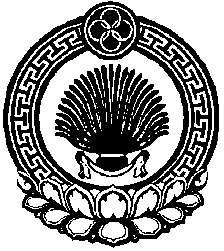        ХАЛЬМГ ТАНhЧИНКИРОВСК СЕЛЭНА МУНИЦИПАЛЬН БУРДЭЦИН АДМИНИСТРАЦИН ТОГТАВР 